\\\\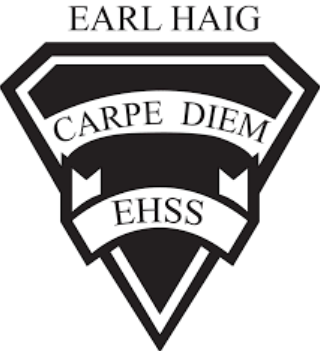 Course Outline and Evaluation SummaryCourse Code                                                             Course Outline and Evaluation SummaryCourse Code                                                             Title of Course:       ENG3C1 416-395-3210 ext 20090416-395-3210 ext 20090Department: ENGLISHCourse DescriptionThis course emphasizes the development of literacy, critical thinking, and communication skills.  Students will study the content, form, and style of informational texts and literary works from Canada and other countries; write reports, correspondence, and persuasive essays; and analyse media forms, audiences, and media industry practices.  An important focus will be on establishing an appropriate voice and using business and technical language with precision and clarity.Course EvaluationCourse evaluations incorporate one or more of the achievement categories (KICA). In English classes the categories are embedded within the four core strands below. The final grade is calculated using the weighted percentages below.Course EvaluationCourse evaluations incorporate one or more of the achievement categories (KICA). In English classes the categories are embedded within the four core strands below. The final grade is calculated using the weighted percentages below.Course EvaluationCourse evaluations incorporate one or more of the achievement categories (KICA). In English classes the categories are embedded within the four core strands below. The final grade is calculated using the weighted percentages below.Course EvaluationCourse evaluations incorporate one or more of the achievement categories (KICA). In English classes the categories are embedded within the four core strands below. The final grade is calculated using the weighted percentages below.Course EvaluationCourse evaluations incorporate one or more of the achievement categories (KICA). In English classes the categories are embedded within the four core strands below. The final grade is calculated using the weighted percentages below.Course EvaluationCourse evaluations incorporate one or more of the achievement categories (KICA). In English classes the categories are embedded within the four core strands below. The final grade is calculated using the weighted percentages below.Term Work:A variety of tasks where you show your learning and have marks assigned using the Achievement Categories/StrandsA variety of tasks where you show your learning and have marks assigned using the Achievement Categories/StrandsSummativeEvaluation:Marked summative tasks which assess your learning on the entire courseMarked summative tasks which assess your learning on the entire course70%30 %Reading30%15%Culminating Task70%30 %Writing30%15%Culminating Task70%20 %Oral Literacy30%15%Final Exam 70%20 %Media Studies30%15%Final Exam Learning SkillsLearning skills provide Information to help students understand what skills, habits & behaviours are needed to work on to be successful. These are not connected with any numerical mark. A brief description of each skill can be found here. Responsibility, Organization, Independent Work, Collaboration, Initiative and Self-RegulationE – Excellent    G – Good    S – Satisfactory    N – Needs ImprovementRequired Materials: Any educational resource required for this course will be provided by the school. It is the student’s responsibility to come to class with these materials. School/Departmental/Classroom ExpectationsAttendance: The student is expected to attend class on time. Parents/guardians will be contacted if late/attendance becomes an issue/hindrance. If the student knows about an absence in advance, they should contact the teacher.Plagiarism/Cheating: A mark of 0 will be assigned for any work submitted that does not belong to the student. A mark of 0 will be assigned to a student who was found to have cheated. Parents/guardians will be informed.Missed Work: If a student is absent from class, (e.g. illness, sports team) it is their responsibility to find out what they have missed and to catch up. The student is responsible for completing all of the work that was missed due to an absence. If a student misses an assignment or test without a legitimate explanation and documentation, marks up to and including the full value of the evaluation may be deducted. Make-up tests must be arranged to be written.Late Work: Late work may result in a deduction of marks up to and including the full value of the evaluation.Course Assessment TasksCourse Assessment TasksCourse Assessment TasksCourse Assessment TasksUnit/Topic/StrandTextMajor Assignments / EvaluationsEstimated DurationUnit 1: Possible selections include Little Brother, or The Curious incident of the Dog at Night.Each term will be based on:Personal response journals Demonstration of critical-thinking skills Responses to literature and media Analysis of literary and dramatic techniquesCreative, persuasive and informational writing, for different audiences and purposes, in a variety of forms Revising writing, with a focus on ideas, clarity, accuracy and coherenceEditing to produce final drafts, using the writing processRound-table discussionsMedia products: blogs, vlogs, podcasts, multimedia presentations30-40 classesUnit 2: Drama  Possible selections include Leaving Home, Raisin in the SunEach term will be based on:Personal response journals Demonstration of critical-thinking skills Responses to literature and media Analysis of literary and dramatic techniquesCreative, persuasive and informational writing, for different audiences and purposes, in a variety of forms Revising writing, with a focus on ideas, clarity, accuracy and coherenceEditing to produce final drafts, using the writing processRound-table discussionsMedia products: blogs, vlogs, podcasts, multimedia presentations30-40 classesUnit 3: Memoir/Life WritingSelections from Becoming, Bite of the Mango, or NightEach term will be based on:Personal response journals Demonstration of critical-thinking skills Responses to literature and media Analysis of literary and dramatic techniquesCreative, persuasive and informational writing, for different audiences and purposes, in a variety of forms Revising writing, with a focus on ideas, clarity, accuracy and coherenceEditing to produce final drafts, using the writing processRound-table discussionsMedia products: blogs, vlogs, podcasts, multimedia presentationsOngoingUnit 4: Forms of writing (and other texts)Textbooks will include: Between the Lines, Reading and Writing for Success, Literature and Media, Each term will be based on:Personal response journals Demonstration of critical-thinking skills Responses to literature and media Analysis of literary and dramatic techniquesCreative, persuasive and informational writing, for different audiences and purposes, in a variety of forms Revising writing, with a focus on ideas, clarity, accuracy and coherenceEditing to produce final drafts, using the writing processRound-table discussionsMedia products: blogs, vlogs, podcasts, multimedia presentationsOngoingUnit 5.Student-Produced Media TextsBook Covers, Blogs, Podcasts, Multimedia presentationsEach term will be based on:Personal response journals Demonstration of critical-thinking skills Responses to literature and media Analysis of literary and dramatic techniquesCreative, persuasive and informational writing, for different audiences and purposes, in a variety of forms Revising writing, with a focus on ideas, clarity, accuracy and coherenceEditing to produce final drafts, using the writing processRound-table discussionsMedia products: blogs, vlogs, podcasts, multimedia presentationsOngoingCulminating Task(s)Podcasts, Presentations, Blogs, Debates, Structured Interviews, and Vlogs.Summative project 15% (Based on Oral Literacy and Media Studies)